Writing frames - Writing a comparisonComparing: historical events/periods, biological phenomena, populations in geographyFor more language on comparisons:http://www.onestopenglish.com/clil/clil-teacher-magazine/your-clil/comparisons/For more language on conclusions and findings: http://www.onestopenglish.com/clil/clil-teacher-magazine/your-clil/conclusions-and-findings/Writing frames - Writing a comparisonVisuals for comparisons can also be used to help support writingDescription 1conjunctions for making comparisonsUnlike (item 1), (item 2) is … / Like (item 1), (item 2) …A similarity / difference between (item 1) and (item 2) is … (item 1) is … whereas (item 2) is …(item 1) is …. Similarly, (item 2) is … (item 1) and (item 2) are alike / similar because they share / both have …Where / While (item 1) is … (item 2) is …(item 1) and (item 2) are different because while / where (item 1) is …, (item 2) is …Another way in which (item 1) is similar to / different from (item 2) is …(likewise, neverthless, however, in contrast, despite, but, yet, on one hand … on the other …, also, too, even though, although)comparative / superlative adjectives express differences between two items(item 1) is bigger / smaller than (item 2), (item 1) has the biggest / smallest …The bigger the … , the more the …(item 1) has less … than (item 2)(item 1) is not as big as (item 2)verb phrases for comparing / contrasting two itemsThe … in (item 1) are similar to / different from the … in (Item 2)The … in (item 1) resemble / differ from the … in (item 2) in terms of …Description 2(notes/statements about item 1)It is … (description) / It has … (description) / It shows … (description) / It does … (function) / It is located … (location) / It is made up of … (structure)conjunctions for making comparisonsUnlike (item 1), (item 2) is … / Like (item 1), (item 2) …A similarity / difference between (item 1) and (item 2) is … (item 1) is … whereas (item 2) is …(item 1) is …. Similarly, (item 2) is … (item 1) and (item 2) are alike / similar because they share / both have …Where / While (item 1) is … (item 2) is …(item 1) and (item 2) are different because while / where (item 1) is …, (item 2) is …Another way in which (item 1) is similar to / different from (item 2) is …(likewise, neverthless, however, in contrast, despite, but, yet, on one hand … on the other …, also, too, even though, although)comparative / superlative adjectives express differences between two items(item 1) is bigger / smaller than (item 2), (item 1) has the biggest / smallest …The bigger the … , the more the …(item 1) has less … than (item 2)(item 1) is not as big as (item 2)verb phrases for comparing / contrasting two itemsThe … in (item 1) are similar to / different from the … in (Item 2)The … in (item 1) resemble / differ from the … in (item 2) in terms of …(notes/statements about item 2)It is … (description) / It has … (description) / It shows … (description) / It does … (function) / It is located … (location) / It is made up of … (structure)Similaritiesconjunctions for making comparisonsUnlike (item 1), (item 2) is … / Like (item 1), (item 2) …A similarity / difference between (item 1) and (item 2) is … (item 1) is … whereas (item 2) is …(item 1) is …. Similarly, (item 2) is … (item 1) and (item 2) are alike / similar because they share / both have …Where / While (item 1) is … (item 2) is …(item 1) and (item 2) are different because while / where (item 1) is …, (item 2) is …Another way in which (item 1) is similar to / different from (item 2) is …(likewise, neverthless, however, in contrast, despite, but, yet, on one hand … on the other …, also, too, even though, although)comparative / superlative adjectives express differences between two items(item 1) is bigger / smaller than (item 2), (item 1) has the biggest / smallest …The bigger the … , the more the …(item 1) has less … than (item 2)(item 1) is not as big as (item 2)verb phrases for comparing / contrasting two itemsThe … in (item 1) are similar to / different from the … in (Item 2)The … in (item 1) resemble / differ from the … in (item 2) in terms of …differences(common/shared characteristics)conjunctions for making comparisonsUnlike (item 1), (item 2) is … / Like (item 1), (item 2) …A similarity / difference between (item 1) and (item 2) is … (item 1) is … whereas (item 2) is …(item 1) is …. Similarly, (item 2) is … (item 1) and (item 2) are alike / similar because they share / both have …Where / While (item 1) is … (item 2) is …(item 1) and (item 2) are different because while / where (item 1) is …, (item 2) is …Another way in which (item 1) is similar to / different from (item 2) is …(likewise, neverthless, however, in contrast, despite, but, yet, on one hand … on the other …, also, too, even though, although)comparative / superlative adjectives express differences between two items(item 1) is bigger / smaller than (item 2), (item 1) has the biggest / smallest …The bigger the … , the more the …(item 1) has less … than (item 2)(item 1) is not as big as (item 2)verb phrases for comparing / contrasting two itemsThe … in (item 1) are similar to / different from the … in (Item 2)The … in (item 1) resemble / differ from the … in (item 2) in terms of …(distinctive features/differences)Draw conclusions from your comparisonThis comparison shows…Venn Diagramlist characteristics of item 1list characteristics of item 2list shared characteristics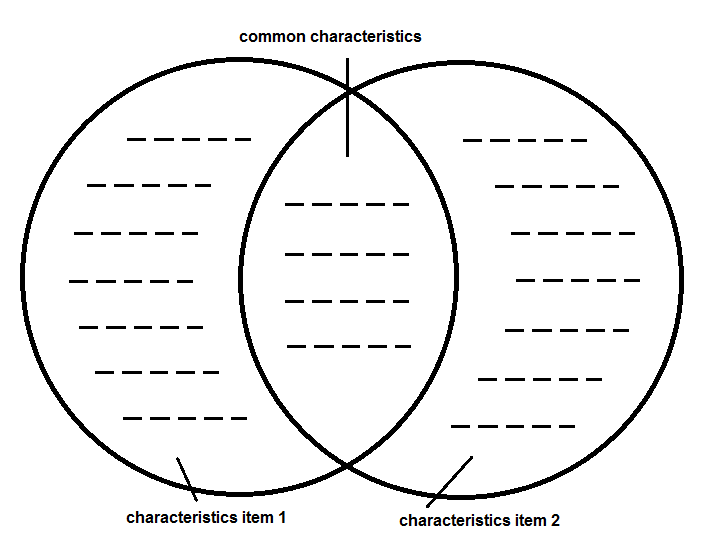 put language support in separate sectionsTablegive items in columnsgive characteristics in rowsput language support on bordersIllustrationsgive characteristics as labelsput language support between two images